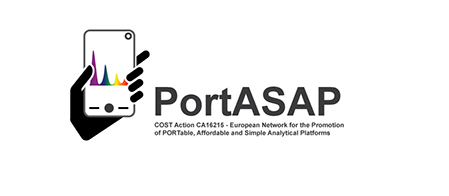 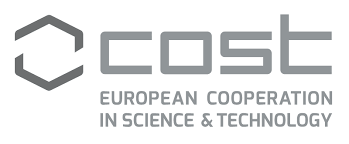 Justification of the PortASAP ITC grantApplicant’s name:Selected WG:Alignment of the abstract contribution with the scientific scope of the Action max. 100 wordsAlignment of the abstract contribution with the selected Working Group objectives max. 100 wordsScientific excellence of the work presented in the accepted abstract max. 100 wordsRelevance of the conference to the applicant’s field of research max. 100 words